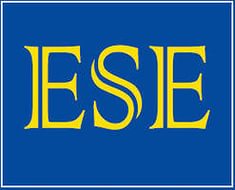 YOUNG ADULT PROGRAMME(17-20 Years)В программы:Проживание согласно бронированиюGeneral English Course (20 уроков в неделю)ТрансферыESE приветственный пакет Курсовые материалыESE сертификатБесплатный Wi-Fi в школе, резиденции и апартаментахГрупллидер от школы на все мероприятияПляжный клуб (в сезон)Анимационная программаРегистрационный сбор - 45 евро КОМИССИЯ 5%  с пакетаФормула для расчета: Пакет обучения  х Количество недель + регистрационный сбор 45 евро+ мед. Страховка 1 евро с человека в день+ Авиа перелет (от 360 евро до 420 евро за билет Москва – Мальта – Москва)+ Виза 75 евро 1 неделяЦена за человекаКурс + Проживание в молодежной резиденции (3/4 студента в комнате на HB) + Отдых(23.06.18 – 09.09.18)702Курс + Проживание в семье (2/3 студента в комнате на HB) + Отдых(23.06.18 – 09.09.18)537